To Kill a Mockingbird: Chapters 9-11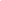 1.  Character PurposeYou will be looking at the reason Harper Lee included specific characters to help her story.  This is not a description of WHO they are.  This is WHY Harper Lee included a character like this.2.  ToneYou will be identifying different tones in the chapters.3.  Character changeYou will be looking at how the character has changed or how the perception of the character has changed.4.  AllusionYou will be looking at how authors use allusion to communicate an idea.  An allusion is is a brief and indirect reference to well known people, events, or history in order for the author to make a comparison the reader will understand.4.  ReflectionCharacterCharacter Purpose to the narrativeScoutAs the protagonist, her role is to show the reader the main conflict through her eyes.  The author, Harper Lee, chose a young girl as the protagonist, so the conflict of prejudice and racism would be told through the eyes of a naive, innocent character.  Children are not born with prejudice; they learn it from the environment around them.Cecil JacobsAunt AlexandraJackMrs. DuboseToneQuoteAnalysis of WHY the quote is the toneSarcasm“Maudie,” he called, “I thought I’d better warn you. You’re in considerable peril.”Atticus does not really mean that Miss Maudie’s life is in danger.  He found Scout aiming the air rifle at Miss Maudie’s “rear end” and exaggerated the situation as a joke for Miss Maudie.  Because he said something he did not mean, this is sarcasm.PeaceHumorWarningDangerAngerCharacterCharacter in previous chaptersHow the character has changed in these chaptersScoutJemAtticusAllusionWhat it meansWhy the author is using it“I picked up a football magazine, found a picture of Dixie Howell, showed it to Jem and said, “This looks like you.”Dixie Howell was a famous baseball and football player.  He played minor league baseball and also played football for the Washington Redskins.Scout is trying to make Jem feel better by comparing him to Dixie Howell.  Because Howell was such a successful athlete, especially in Jem’s favorite sport of football, the author is showing that Scout is paying Jem a major compliment.“Simply because we were licked a hundred years before we started is no reason for us not to try to win,” Atticus said.The Civil War, which happened 100 years before the story took place was...“As Calpurnia sprinted to the back porch a black Ford swung into the driveway.The black Ford is referring to a specific brand of ...(Hint:This is during the Depression, and not a lot of people had these.  What does that mean?)Where did you struggle reading the chapters? (Give page/quote)Why was this challenging for you?